О внесении изменений в решение Совета депутатов от 19.12.2018 № 22 «Об утверждении Правил землепользования и застройки муниципального образования Андреевский сельсовет Курманаевского района Оренбургской области»В соответствии с пунктом 7 статьи 36 Градостроительного кодекса Российской Федерации, пунктом 13 статьи 105 Земельного кодекса Российской Федерации, Федеральным законом от 06.10.2003 № 131-ФЗ «Об общих принципах организации местного самоуправления в Российской Федерации», протестом прокуратуры Курманаевского района от 21.12.2022 № 07-01-2022 «На решение Совета депутатов муниципального образования № 22 от 19.12.2018г.», Совет депутатов решил:1. Внести в решение Совета депутатов от 19.12.2018 № 22 «Об утверждении Правил землепользования и застройки муниципального образования Андреевский сельсовет Курманаевского района Оренбургской области» (далее – Правила) следующие изменения:1.1. Пункт 1 статьи 12 Правил изложить в новой редакции: «Статья 12. Предоставление разрешения на условно разрешённый вид использования земельного участка и объекта капитального строительства1. Физическое или юридическое лицо, заинтересованное в предоставлении разрешения на условно разрешенный вид использования земельного участка или объекта капитального строительства (далее - разрешение на условно разрешенный вид использования), направляет заявление о предоставлении разрешения на условно разрешенный вид использования в комиссию. Заявление о предоставлении разрешения на условно разрешенный вид использования может быть направлено в форме электронного документа, подписанного электронной подписью.»1.2. В подпункте 13 пункт 4 статьи 22 Правил слово «(рыбоохранная)» исключить.1.3. Пункт 6 статьи 25 Правил дополнить предложением следующего содержания:«Использование земель или земельных участков из состава земель лесного фонда, земель или земельных участков, расположенных в границах особо охраняемых природных территорий (за исключением территорий населенных пунктов, включенных в состав особо охраняемых природных территорий), определяется соответственно лесохозяйственным регламентом, положением об особо охраняемой природной территории в соответствии с лесным законодательством, законодательством об особо охраняемых природных территориях.».2. Контроль за исполнением настоящего решения возложить на мандатную комиссию по агропромышленному комплексу Совета депутатов.3. Настоящее решение вступает в силу после его опубликования. Председатель Совета депутатов                                                   О.Г. ДолматоваРазослано: в дело, администрации района, прокуратуру района 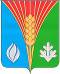 СОВЕТ ДЕПУТАТОВМуниципального образования Андреевский сельсоветКурманаевского района Оренбургской области(второго созыва)РЕШЕНИЕ03 марта  2023                        с. Андреевка                                          № 180 